Recall Cases Summary – Australia (Last Update Date: 31 October 2023)Date Product Categories Hazard Image 4-Oct-2023Various Bamboo UkesElectrical AppliancesChoking Hazard, Burn Hazard, Risk of Death, Swallowing Risk, Injury Hazard, Ingestion Hazard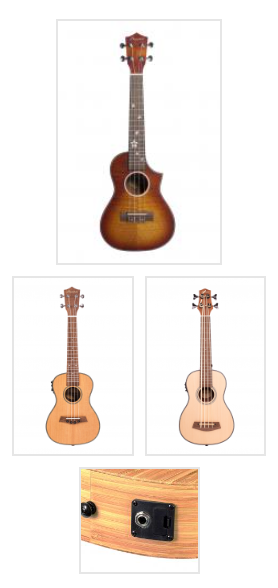 5-Oct-2023QFES Dynamo TorchElectrical AppliancesChoking Hazard, Burn Hazard, Risk of Death, Swallowing Risk, Injury Hazard, Ingestion Hazard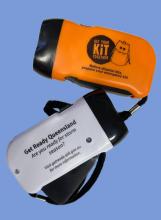 5-Oct-2023Electric Retractable Tonneau CoverCar ComponentsChoking Hazard, Burn Hazard, Risk of Death, Swallowing Risk, Injury Hazard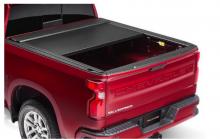 5-Oct-2023Rainbow Road Board Book Series - Eight Different Titles and A Book Gift BoxToys and Childcare ProductsChoking Hazard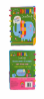 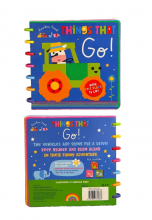 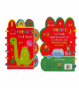 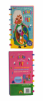 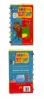 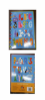 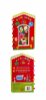 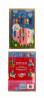 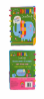 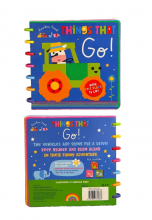 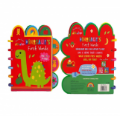 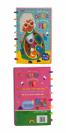 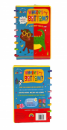 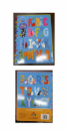 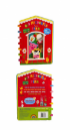 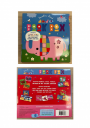 6-Oct-2023Aiper Elite Pro GS 100 Cordless Robotic Vacuum Pool CleanerElectrical AppliancesInjury Hazard, Fire Hazard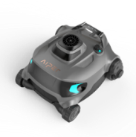 6-Oct-2023Temporary Colour Hair SprayBodycare / CosmeticsRisk of Allergy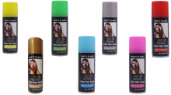 9-Oct-2023Garmin Venu 2 Plus and Garmin D2 Air X10 SmartwatchesComputer / Audio / Video / Other Electronics & AccessoriesSkin Irritation Risk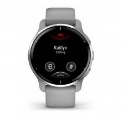 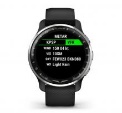 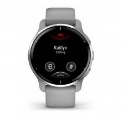 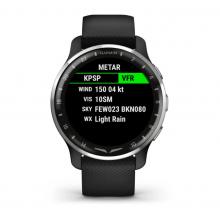 10-Oct-2023LED Flashlight Rechargeable Strobe Torch with Strap - USB CableElectrical AppliancesBurn Hazard, Risk of Death, Fire Hazard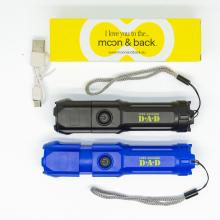 12-Oct-2023Electronic Tyre Pressure GaugeElectrical AppliancesChoking Hazard, Injury Hazard, Swallowing Risk, Risk of Death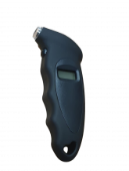 13-Oct-2023Janod Cocoon Activity TableToys and Childcare ProductsChoking Hazard, Suffocation Hazard, Risk of Death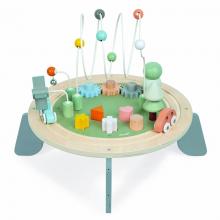 18-Oct-2023Rubber Park SwingOutdoor Living ItemsInjury Hazard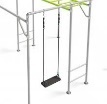 18-Oct-2023OTTO Digital Bamboo Desk ClockHome Electrical AppliancesChoking Hazard, Burn Hazard, Risk of Death, Swallowing Risk, Injury Hazard, Ingestion Hazard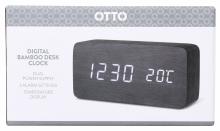 18-Oct-2023Rainbow Neon LED Light Up TutuFabric / Textile / Garment / Home TextileChoking Hazard, Burn Hazard, Risk of Death, Swallowing Risk, Injury Hazard, Ingestion Hazard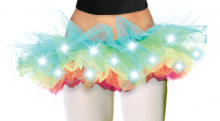 19-Oct-20233PHVL-17XX Cable Replacement Kits and Associated KitsTools and HardwareInjury Hazard, Risk of Death, Electric Shock Hazard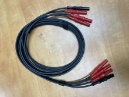 19-Oct-2023Nite Ize Slidelock Carabiner BungeeTools and HardwareInjury Hazard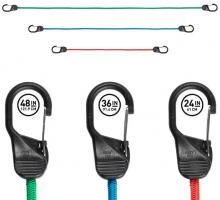 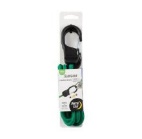 26-Oct-2023Magnetic BallsToys and Childcare ProductsInjury Hazard, Risk of Death, Swallowing Risk, Choking Hazard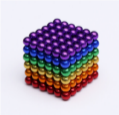 26-Oct-2023Plastic LED Tealight CandlesHousehold ItemsInjury Hazard, Risk of Death, Swallowing Risk, Choking Hazard, Burn Hazard, Ingestion Hazard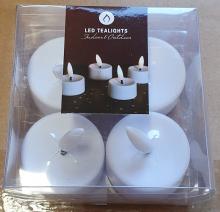 26-Oct-2023Remote Control Supplied with Heatstrip Outdoor HeatersElectrical AppliancesChoking Hazard, Injury Hazard, Swallowing Risk, Risk of Death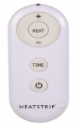 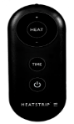 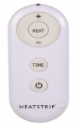 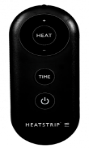 27-Oct-2023Electric Oil BurnersHome Electrical AppliancesElectric Shock Hazard , Injury Hazard,  Risk of Death, Burn Hazard, Fire Hazard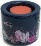 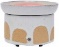 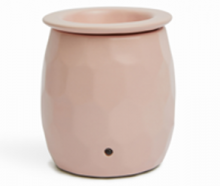 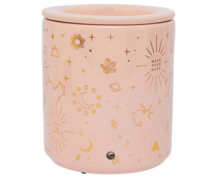 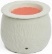 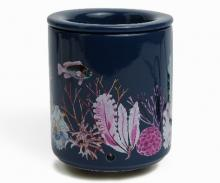 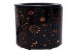 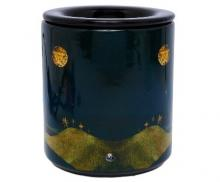 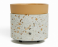 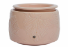 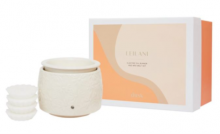 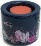 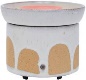 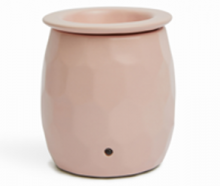 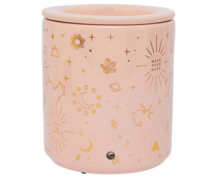 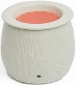 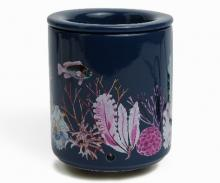 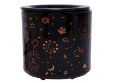 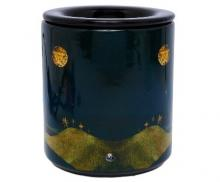 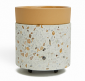 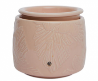 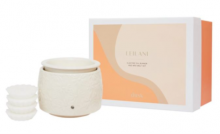 27-Oct-2023Lower Control Arm Ball JointCar ComponentsInjury Hazard, Risk of Death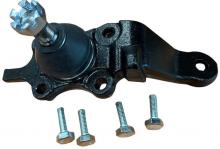 